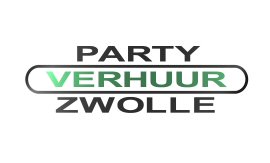 Handleiding Karaoke setMeegeleverd bij de set:Karaoke box incl. stekkerKoffer met 37 karaoke Dvd’sDraadloze microfoonMicrofoon met 5 meter draad5 meter kabel met 3 x tulpstekker man aan beide kantenScart aansluitingAfstandsbedieningVoordat u de karaoke set aanzet, kijk altijd eerst of het volume NIET volledig open staat!!Aansluiten van de karaoke set op de TV:Sluit de 3 tulpstekkers aan op de karaoke set. Dit zijn de gele, rode en witte stekker.Druk deze vervolgens in de bijgeleverde scart aansluiting, deze kunt u vervolgens in de TV stoppen.Zet de TV op de juiste zender (AV 1, 2, 3)Aansluiten van de karaoke set op de beamer:Sluit de gele tulpstekker aan op de karaoke set (V_out) en op de beamer (video)Zet de karaoke set en de beamer aanHet beeld zal nu automatisch op de beamer verschijnenGebruiksaanwijzing:Zet de schakelaar op ‘on’ en druk bij het beeldschermpje op powerDoe de gekozen Dvd in de karaokesetZet de microfoon aan (en sluit gewenst de 2e bedrade microfoon aan)Wanneer het beeld blauw blijft, drukt u op V1/V2 bij het beeldschermpjeKies de juiste song uit via de afstandsbediening (evt. op menu drukken om in het menu te komen.Zing maar meePartyverhuurzwolle - voor feesten, partijen, trouwerijen en evenementen -06-57549953 www.partyverhuurzwolle.nlinfo@partyverhuurzwolle.nl